國立體育大學交換學生報告表基本資料填表日期：20150828系級：101級休閒產業經營學系學號：10140○○姓名：許○瑜Email：h92541990@gmail.com交換學校及系所（全名）： 鹿屋體育大學交換學期：自103學年第1學期起至103學年第2學期止交換學生報告一、準備篇（請就出國前準備、簽證之辦理、接機等準備事項進行陳述）一開始是因為喜歡日劇和日本的動漫，而對日本的文化產生興趣，因此決定申請交換生的資格。在面試之前一直很擔心，因為是一點日語都不會說，面試結果出來之後，本來想利用剩下約半年的時間好好學習但最後時間也都蹉跎掉，只記住了五十音的寫法和念法就出國了。簽證是在開學前夕，鹿屋會寄入學證明過來，之後準備好照片、在留資格證明申請書跟所需資料，就能去日本交流協會辦理留學簽證了。（因為日本交流協會日本假日也休假，再加上星期五下午不受理辦理簽證手續，所以過去之前要先確認當日是否休假）接機的事宜是在買好機票之後，把機票資料寄給鹿屋體大的老師，老師會到機場接機。（過去的時間大約是開學前一星期，因為需要到市役所和銀行辦一些手續，跟大概熟悉一下環境）二、學業篇（請就選課程序及狀況、上課情形、學習成效等事項進行陳述）因為是交換生的關係，所以一開始過去的時候是採人工選課的方式，學校老師會給一本課程資訊，然後把想選的課跟老師所，老師和該擔任老師確認過後就能知道能不能選課了。學校有幫交換生聘請非常勤的日語補講老師幫留學生們補習日語，因為是根據留學生們不同的日文程度分的班，所以對一開始幾乎什麼都不會說的我幫助很大，而學校方面還有專門開設給留學生的日語課程，那兩門課是針對中階程度學生的課程，第一學期上課的時候特別辛苦，也覺得課的壓力很大，但到第二學期的時候，因為日語能力稍微提升了，所以從課上學到了很多實用的東西。也因為一開始不懂日文，所以修了些英文課，上了大學之後就減少了很多上英文課的機會，但透過這次交換的機會，感覺重拾了對英文的興趣，會想要再多多增進自己的英文能力。三、社團篇（請就參加之社團、課餘活動等經驗分享）鹿屋體大有ゼミ（seminar）課，一個星期上一次，大家會在課上分享這個最近關心的事情、畢業論文題目的決定、進度，或是老師會上課（一些與他們畢業論文相關的課程，像是問卷分析或是SPSS的操作）。學校一學期大約有8-10次由國重老師舉辦的English room（一個英語會話活動），參加的人大多是附近的居民，學校的教職員和學生，大家在那個地方使用英語交談，因為一開始日文不太能跟別人溝通，所以都會特別期待English room的到來，在那邊和其他人分享生活遇到的困難或是跟他們介紹台灣的事情，也在那邊結交了一些好朋友。學校會配一個日籍學生給交換生當チューター（tutor），協助交換生一些生活上的事情，一起做作業或者出門買些日常生活用品之類，如果有參加ゼミ的話，通常チューター會是跟自己同一個ゼミ的。四、日常生活篇（請就交換學校之生活環境、住宿、交通、飲食等事項進行陳述）鹿屋體育大學在郊區，所以方圓三公里的餐廳約五家，所以我通常如果不是吃學校食堂的話，就是自己煮飯。學校附近有一家超市，所以食材的採買也還算方便。宿舍是單人房，廚房、浴室和洗手間是公用的。房間裡面有配備學校借給留學生的電視、冰箱和微波爐，幸運的話可以拿到留學生前輩留下來的烤箱、廚具或者衣櫃；三四月份的時候，很多日本學生因為畢業會搬出宿舍，他們不要的東西會擺在宿舍前的草地，在被清掉之前能去找一些用得到的生活用品。因為鹿屋的交通不是太方便的原因，出門如果沒算好公車的時間就會很麻煩，會要再等上一個小時才會有下班車，再加上公車路線也很有限，到一些特定的地方還是需要依靠別人的幫助，比如說前面提過的チューター、有車的朋友或是一些當地的居民（參加English room或是活動認識的）。五、文化交流篇（請就與當地及其他外國學生或民眾之文化交流經驗分享）在我交換的期間只有亞洲來的交換學生（中國和韓國），所以一般和中國人交談是用中文，和韓國留學生交談就是用日文和英文。因為大家都是留學生，所以時常會一起吃飯或是聊天，有時候發現一些不太一樣的地方就會覺得十分有趣。一開始日文不太能溝通的時候，韓國的留學生也不會因為不能溝通就不跟我們聊天，在十月份的時候還邀請我們參加學校的祭典，雖然那時候因為語言很辛苦，但現在回想起來卻覺得是一個很棒的回憶，因為在祭典中體驗了日本的學園祭文化。和當地民眾比較有接觸已經是後半學期的事情了，因為我們不像韓國學生有機會接觸到這麼多的居民（他們有提供居民參加的韓語課，由留學生授課）。後期是多虧了一個現在在市役所工作以前也到鹿屋體大交換的韓國前輩所舉辦的一些活動，才有機會能認識到一些居民。其中有一個居民對我們很熱情，在學期快結束之際，帶我們去了一些鹿屋附近的景點旅遊。和居民相處的時候，就能學習到一些課本上沒有的單字，或者一些有趣的方言。在聖誕節前後，我們也體驗了日本的年末文化，因為他們是過國曆年的緣故，在12月底的時候就會有一些大家聚在一起吃飯聊天的活動，他們還有特有的聖誕節文化---吃炸雞和蛋糕慶祝，都讓我覺得十分有趣。六、您對於國際交流中心辦理與該締約學校之間的交換細節，如甄試、薦送、聯繫等事宜，您有無任何建議？因為和鹿屋體育大學有交換活動的只有我們學校，所以網路上能搜尋到的資料很有限，在還沒去交換之前也很難想像在國外的生活，所以希望學校能把交換留學前輩的資料提供給想去或是即將要去的同學們。在我去之前不到一個月的時間，學姐才聯絡上我，並且把日用品傳承下來，如果能更早跟學姊認識的話，可能一開始到鹿屋的時候才能做更好的準備。七、就體大的就讀經驗與締約學校的交換心得，您有無任何建議提供給本校作為  改善之處？鹿屋體育大學有專門提供給交換生的課程還有協助我們生活的導生，感覺對我們的生活有許多幫助，學校也可以提供類似課程給我們學校的交換生。八、費用篇來回機票（學生機票）：10600元在日固定花費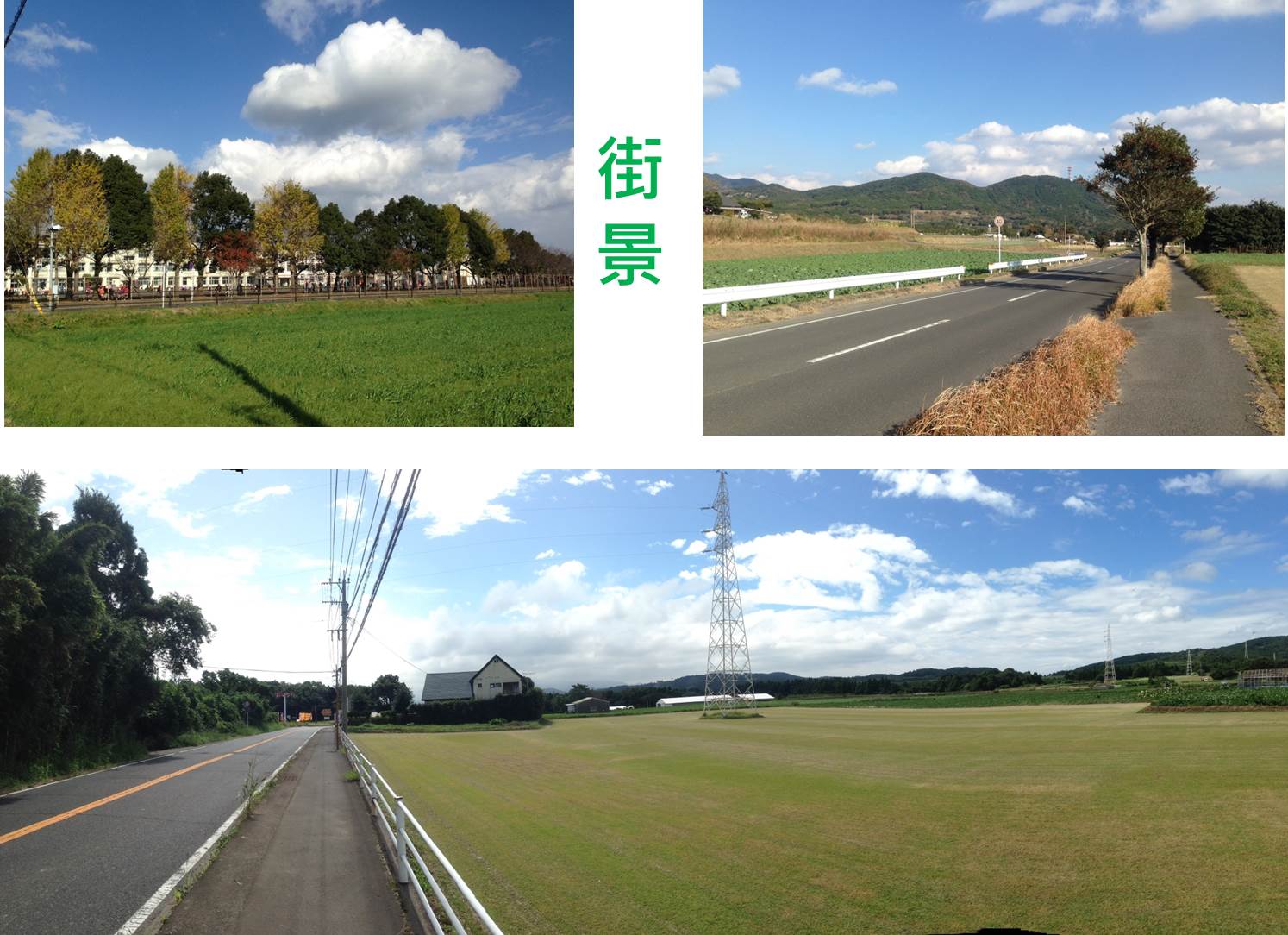 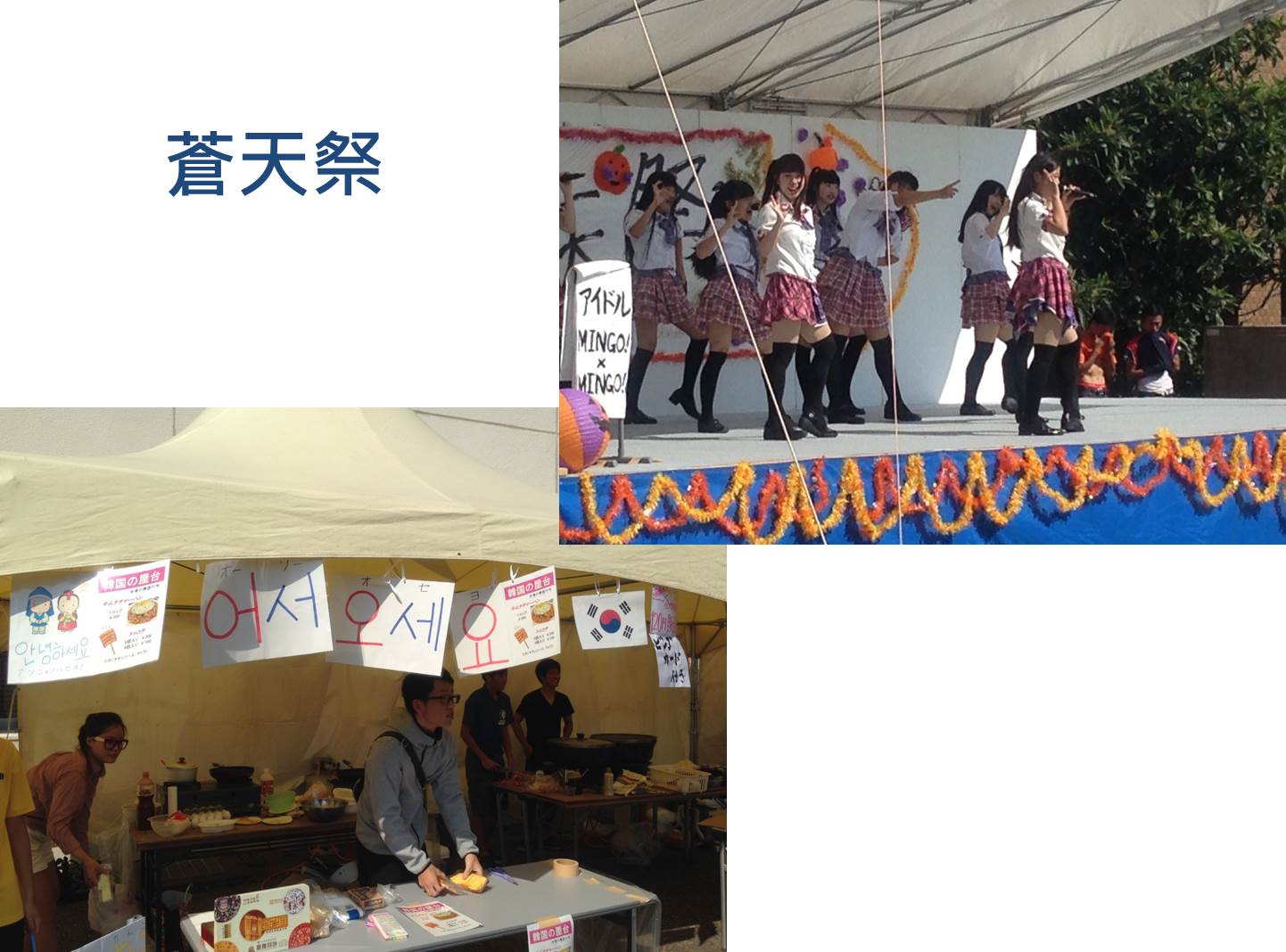 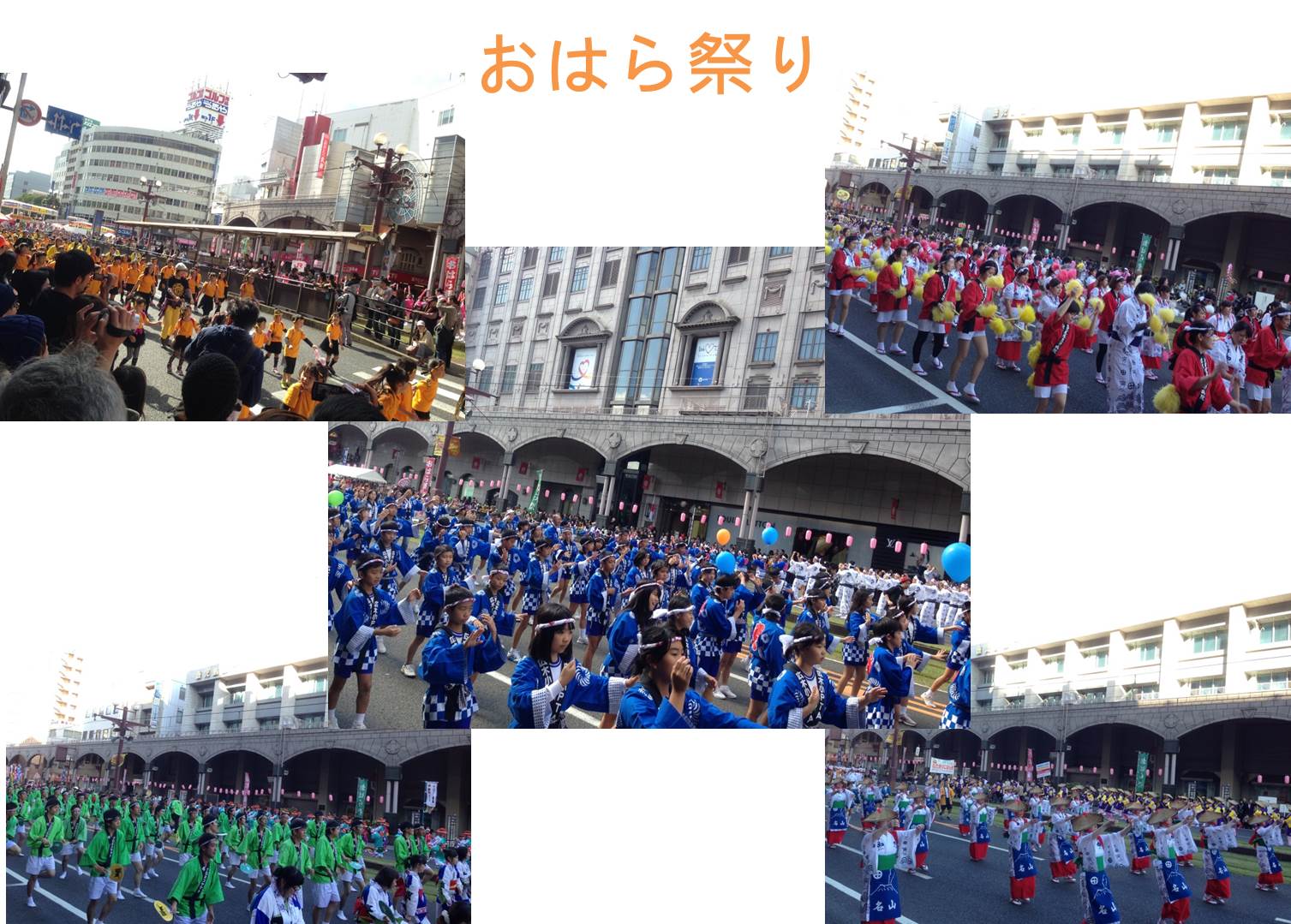 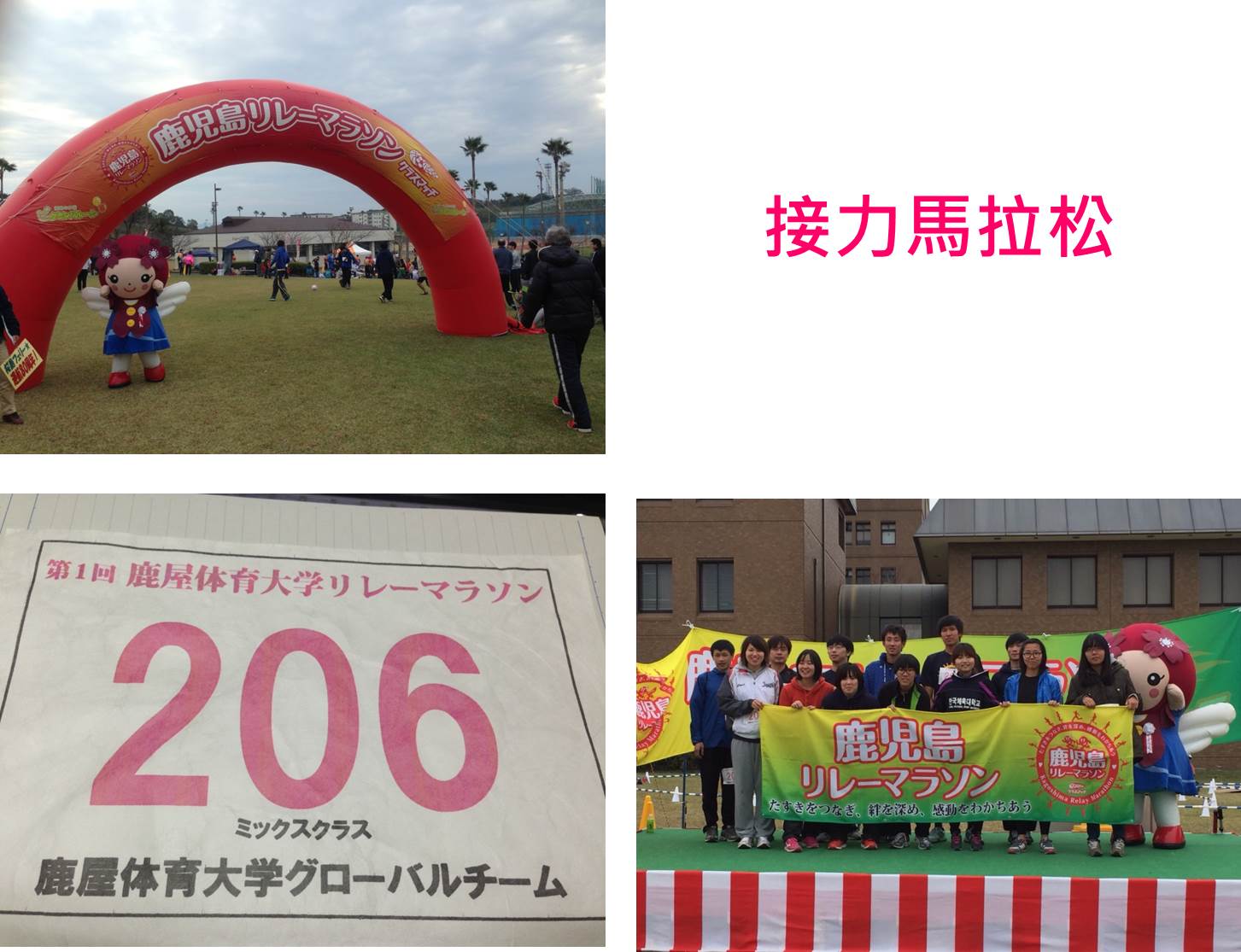 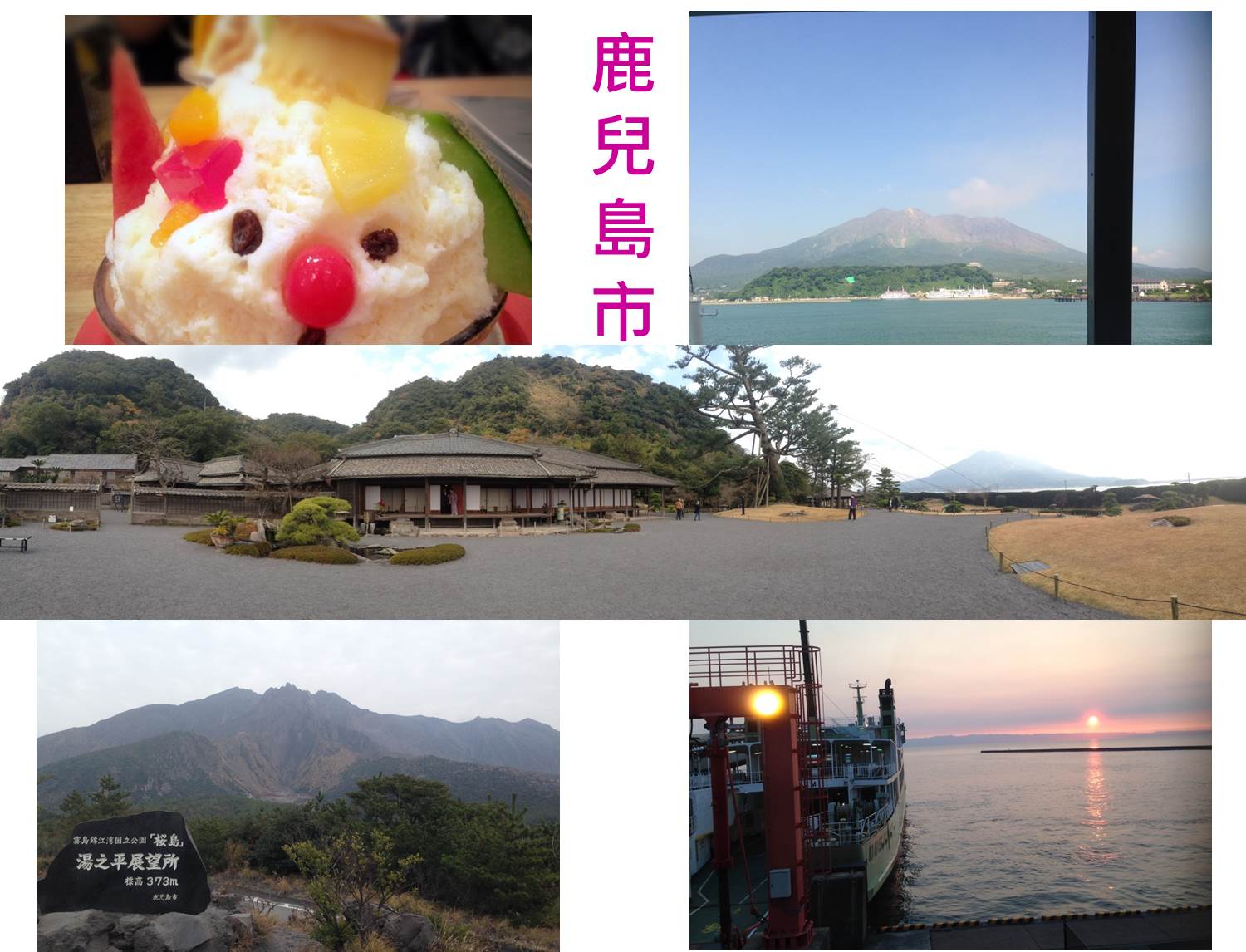 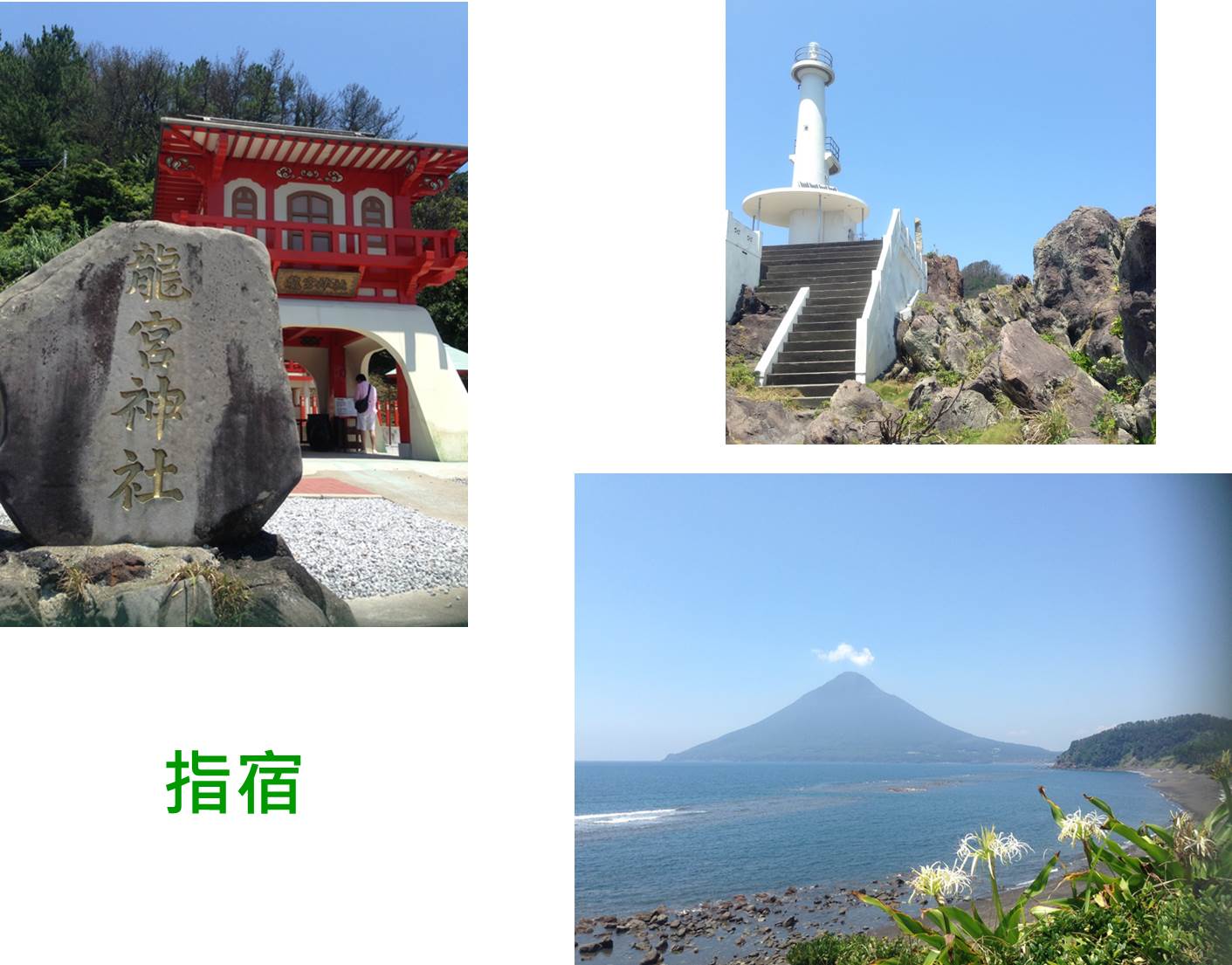 項目錢（日幣）住宿費（H26後期）78,200 住宿費（H27前期）82,800 健保費2100/期手機sim卡月租（流量1G）1328/月